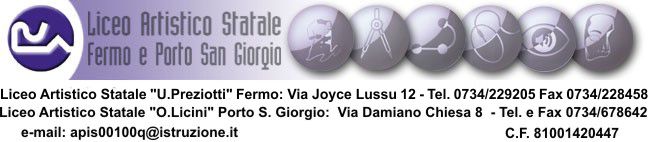 SCHEDA DI PRESENTAZIONE PROGETTO P.T.O.F.Anno scolastico ……………………………………………….Sez. 1 – DESCRIZIONE DEL PROGETTO1.1  –Denominazione progetto1.2  –Responsabile/i del progetto1.3  –Destinatari – Motivazioni – Obiettivi - Risultati Attesi - Metodologie1.4  –Durata1.5  –Strumenti di valutazione del progetto1.6  –Realizzazione di un prodotto finale1.7 Risorse umane coinvolte (docenti e ATA, eventuali esterni)1.8  –Beni Sez. 2 – SCHEDA FINANZIARIA  Firma del docente responsabile ….…………………………………………….Denominazione del progetto e sua descrizione sinteticaIndicare il nominativo del docente responsabile del progetto1.3.1 Destinatari (indicare la classe o il gruppo alunni e il numero)1.3.2 Motivazioni dell’intervento: a partire dall’analisi dei bisogni formativi 1.3.3 Obiettivi formativi generali da cui nasce il progetto: le sue finalità generali 1.3.4 Obiettivi formativi specifici1.3.5 Risultati attesi1.3.6 MetodologieIndicare mese, giorni, ore in cui si prevede di svolgere l’attivitàSe c’èIndicare il numero dei docenti, dei non docenti e degli eventuali collaboratori esterni che si prevede di utilizzare. Specificare il n° totale di ore per ogni figura. Indicare i nominativi delle persone coinvolte e loro ruolo nel progetto. C’è qualcosa da acquistare? 2.1Esperto esterno (Indicare con precisione il profilo di competenze e le professionalità richieste)Tot. Ore ………...2.2Attività di insegnamentoIndicare le ore di lezione necessarieTot. Ore ………...2.3Ore aggiuntive non di insegnamentoIndicare il numero necessario di ore per attività di progettazione, preparazione, produzione di materiali ecc.Tot. Ore ………...2.4 Personale ATASINO2.4 Personale ATACollaboratori scolastici\ Amministrativi \ Tecnici 2.4 Personale ATACollaboratori scolastici\ Amministrativi \ Tecnici N. h…….2.5   Beni necessari2.5   Beni necessari2.5   Beni necessariDescrizione del beneQuantitàCosto complessivo previsto€€€€€€€